E.S.A. Luiz de Queiroz  (ESALQ/USP)Departamento de Economia, Administração e SociologiaDisciplina: LES 453  – Mercados Futuros Agropecuários Prof. Pedro V. Marques1o. semestre de 2018Exercício Opções sobre Futuros 1Nome do aluno:_____________________________________________________________________ Responda sempre em US$/sc. Consultar cotações no site da CMEUm produtor está localizado em Sorriso, onde o coeficiente de correlação entre os preços da saca de soja entre Chicago-Sorriso é 0,959, a base média é 3,63 US$/sc abaixo, para se proteger compra uma Put Jun18  Pe=1040 no dia em que você estiver fazendo este exercicio. Quando vence esta opção ?Qual o valor do premio neste momento ?Qual a cotação do Preço Futuro para este momento ?Qual o preço objetivo para o produtor nesta operação ?Calcule  o VI. Esta opção está dentro ou fora do dinheiro ?Calcule e interprete o Valor de Tempo desta opçãoNeste momento, seria melhor revender ou exercer esta opção ? expliqueSuponha que o produtor resolva encerrar esta operação em maio de 2018 e que o Preço Futuro esteja a US$ 22,71/sc e o preço na cidade esteja a US$ 19,00/sc. Esta opção seria exercida ? se sim, qual o Valor Intrínseco da operação  ?Qual o resultado financeiro da operação ? ficou acima ou abaixo do esperado ? por que ?Suponha uma indústria localizada em Sorriso onde a base é 3,63 US$/sc abaixo e que não comprou antecipadamente sua matéria prima, procurou se proteger comprando uma  Call Jun18 Pe=1030 cents/bu no mesmo dia em que você estiver fazendo este exercicioQual o valor do premio neste momento ?Qual a cotação do Preço Futuro neste momento ?Calcule o PO para a indústria nesta operação Calcule e interprete o Valor Intrínseco e o Valor de Tempo desta opção neste momentoNeste momento, seria melhor revender ou exercer a opção ?Suponha que a indústria resolva encerrar esta operação em maio de 2018 e o Preço Futuro esteja a US$ 22,71/sc e o preço na cidade esteja a US$ 19,00/sc Esta opção seria exercida ? se sim, qual o VI da operação ?Qual o resultado financeiro da operação ? ficou melhor ou pior do que o esperado ? explique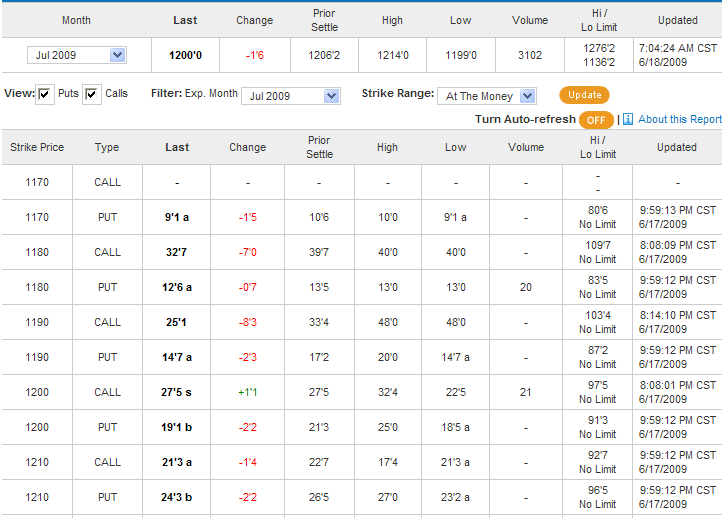 